#5BOORB5	10.81OOGDRUPPELSFAKKELSGLASWERKBorax (natriumtetraboraat) wordt gebruikt als conserveermiddel  en  buffer in  oogdruppels en  contactlensoplossingen .Boor wordt gebruikt in pyrotechnische fakkels om ze een opvallende groene kleur te  geven.Boortrioxide wordt gebruikt voor hittebestendig borosilicaatglas, dat wordt gebruikt voor  laboratoriumglaswerk.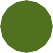 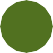 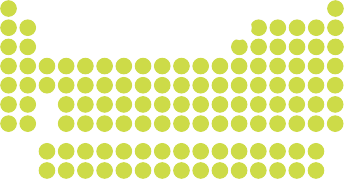 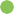 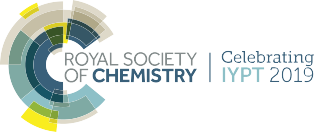 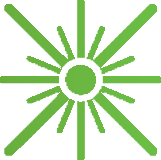 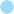 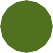 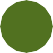 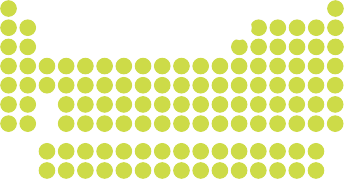 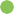 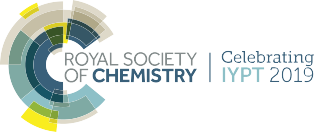 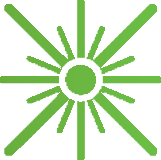 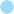 Ci	©	#IYPT2019